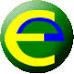 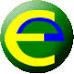 INFORMATIVO CALIFICACIONES PRIMER SEMESTRE  PRIMEROS BÁSICOSEstimadas Familias: junto con saludar, a continuación se informan las evaluaciones  que serán calificadas durante el primer semestre 2022Todas las actividades son una oportunidad de aprendizaje. Las notas de las asignaturas aparecerán en el mismo orden declarado en este documento.  Si al momento en que se publiquen tiene alguna consulta debe dirigirse al profesor de asignatura respectivo. Saludos cordialesLenguaje y ComunicaciónMatemáticaNota 1: Evaluación de vocales y escritura del nombre. Identificar vocales, escribirlas al dictado y reconocer vocales que faltan en las palabras. Escribir nombre en letra manuscrita en líneas de caligrafía. (realizada 24 de marzo)Nota 2: Evaluación lectura complementaría “El león que no sabía escribir”(Lunes 25 de abril)Nota 3: Prueba de lectura y escritura de consonantes trabajadas al a fecha.Letras l- m- s- pEscritura y lectura de palabras, frases y oraciones, dictado. Transcribir a manuscrita. (Lunes 2 de mayo)Nota 4: Proyecto con ciencias, arte y tecnología “Cuido mi cuerpo”Se enviará informativo explicando actividad a evaluar. (Lunes 23 de mayo)Nota 5: Prueba de lectura y escritura de consonantes trabajadas al a fecha (mes de junio)Nota 6:  Evaluación lectura complementaria: “Ni un pelo de tonto” (mes de junio)Nota 1: Evaluación unidad 0. Números del 1 al 10.Dictado. Contar, representar, comparar y ordenar números hasta 10.(realizada 28 de marzo)Nota 2: Evaluación “Unidades y decenas”Identificar, contar y representar números según valor posicional. (1°B, miércoles 27 de abril/ 1°A-C, viernes 29 de abril) Nota 3: Evaluación números hasta 30.Dictado. Contar, representar, comparar y ordenar números hasta 10. Valor posicional. (viernes 27 de mayo)Nota 4: Evaluación de adición, sustracción y problemas matemáticos hasta 20.(mes de junio)Nota 5: Trabajo evaluado de taller “Patrones”Crear patrones con figuras 2D.(1°A- B, miércoles 1 de junio/ 1°C, jueves 2 de junio)Ciencias NaturalesHistoria y GeografíaNota 1: Prueba de unidad “Los sentidos”Características, órganos y cuidado de los sentidos. 1° B viernes 22 de abril de 20221° A miércoles 20 de abril de 20221° C jueves 21 de abril de 2022 Nota 2: Proyecto con lenguaje, arte y tecnología “Cuido mi cuerpo”Se enviará informativo explicando actividad a evaluar. (Lunes 23 de mayo) Nota 3: Evaluación unidad 2 “Los seres vivos y mi entorno”(mes de junio)Nota 1: Prueba unidad “El tiempo y nuestra familia”Días de la semana, meses del año, antes, después, momentos del día. Uso del calendario. (miércoles 4 de mayo)Nota 2: Confeccionar “Mi línea de tiempo” Exponer.Se enviará comunicación detallada de la actividad. (Lunes 9 de mayo) Notas 3: Evaluación unidad 2 “Nuestra comunidad”(mes de junio)InglésEd. FísicaNota 1: Unidad 0 – Prueba escrita  (Finales de Marzo)Nota 2: Unidad 1 “In my classroom” – Oral test (song)Nota 3: Proceso - Joy schoolNota 4: Unidad 2 “My family and me” Prueba escrita  MúsicaMúsicaArtes VisualesNota 1: Reproducir patrones rítmicos con sonidos corporales.Se les entregará un patrón definido. (1°B/C, lunes 18 de abril/ 1°A, martes 19 de abril)Nota 2: Evaluación percusión en metalofono “Do azul”(final de mes de mayo)Nota 1: Reproducir patrones rítmicos con sonidos corporales.Se les entregará un patrón definido. (1°B/C, lunes 18 de abril/ 1°A, martes 19 de abril)Nota 2: Evaluación percusión en metalofono “Do azul”(final de mes de mayo)Nota 1: Trabajo práctico “La familia”Se realizará en clases, se solicitarán materiales previamente. (1°C, miércoles 20 de abril/ 1°A-B, jueves 21 de abril)Nota 2: Proyecto con lenguaje, ciencias y tecnología “Cuido mi cuerpo”Se enviará informativo explicando actividad a evaluar. (Lunes 23 de mayo)Educación en Valores (conceptos MB-B-S)TecnologíaTecnologíaN°1: N°2: N°3: Nota 1: Trabajo práctico caja de descomposición. (Lunes 18 de abril)Nota 2: Proyecto con ciencias, lenguaje y artes “Cuido mi cuerpo”Se enviará informativo explicando actividad a evaluar. (Lunes 23 de mayo)Nota 1: Trabajo práctico caja de descomposición. (Lunes 18 de abril)Nota 2: Proyecto con ciencias, lenguaje y artes “Cuido mi cuerpo”Se enviará informativo explicando actividad a evaluar. (Lunes 23 de mayo)